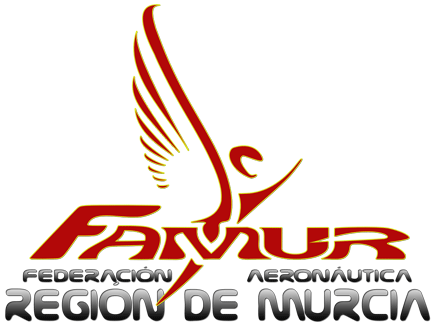 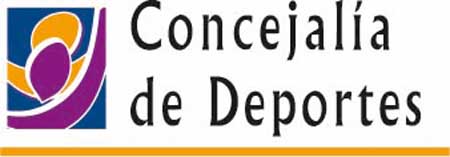 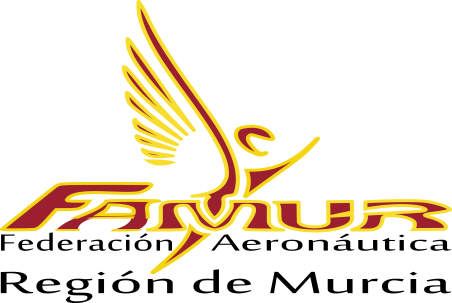 FECHA                DENOMINACIÓN DE LA ACTIVIDAD.    LUGAR03/09/2017.V. Competición Federada de Aeromodelistas.(Todo Tipo de Modelos) Campo de VueloLos Halcones.  Escuela Aeromodelismo Club.     (Fiestas Patronales El Jimenado)10/09/2017.XVI. Competición Federada de Maquetas. (Todo Tipo de Modelos) Campo de VueloLos Halcones.08/10/2017.V. Competición Federada de Eléctricos.  (Glow y Eléctricos) Campo de VueloLos Halcones.Escuela Aeromodelismo Club.  (Fiestas Patronales Torre Pacheco)11/03/2018.XIII. Competición Federada de Veleros Remolcados.    (F3Q) Campo de VueloLos Halcones.00/00/2018.Iª. Competición Federada Patrulla Aeromodelismo. (Ejército del Aire) Campo de Vuelo  Los Halcones15/04/2018. XIII. Competición Federada Veleros Eléctricos.           (F3B) Campo de Vuelo  Los Halcones06/05/2018.VI. Competición Federada de Poli Motores. (Todos los Modelos) Campo de VueloLos Halcones.(Escuela de Aeromodelismo Club)             17/06/2018.IX. Campeonato Nacional de Autogiros.      (Glow y Eléctricos)            Campo de Vuelo  Los Halcones.                      (Trofeo Juan de la Cierva Codorniu)23/06/2018.XVII. Competición Federada  Vuelos Nocturnos. (Todos los Modelos) Campo de Vuelo Los Halcones.24/06/2018.XXI. Competición Federada de Aeromodelistas.  (Turbinas Eléctricas) Campo de VueloLos Halcones.                Día del Club.       (Escuela de Aeromodelismo Club)             